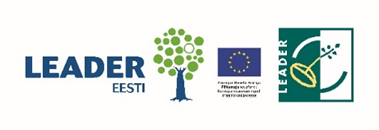 MTÜ Virumaa Koostöökogu juhatuse protokoll 		       11.01.2023 nr 135Rakveres kell 17.00-20.00Koosoleku juhataja: Andrea Eiche Koosoleku protokollija: Kadri KuusmikOsalejad: Gerri Alamets (EMTAK 94995), Kaja Kreisman (EMTAK 55201), Sigrid Välbe (EMTAK 56101), Andrea Eiche (EMTAK 85529), Rauno Võrno (EMTAK 84114), Eve Ojala-Bakradze (EMTAK 84114), Valdek Haugas (EMTAK 96011)PÄEVAKORDKTR eelarveVihmavarju taotluste kinnitamineHamilton Grupp OÜ otsuse muutminePuhkusedKTR jooksvad tegevusedMuud küsimused 